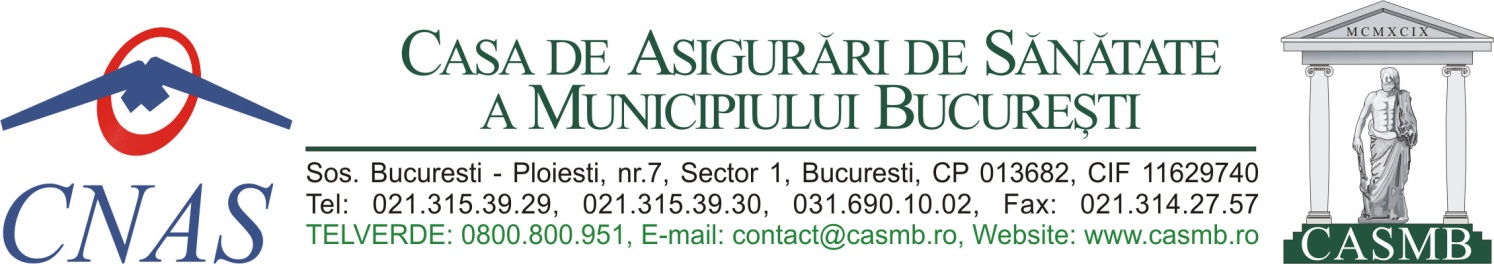 OPIS 2021ACTE NECESARE IN VEDEREA ÎNCHEIERII ACTULUI DE  FURNIZARE  DE SERVICII MEDICALE DE ECOGRAFIE LA CONTRACTELE DE SERVICII CLINICE 2021Furnizorii aflați în relații contractuale cu CASMB  la data de 01.07.2021, vor depune doar documentele modificate sau cu perioadă de valabilitate expiratăFurnizorii noi,  care doresc să intre în relație contractuală cu CASMB, vor depune toate documentele solicitate în OPISCerere tip pentru intrarea în relație contractuală pentru anul 2021, conform modelului ce se poate descărca de pe site-ul CASMB- Cod platformă 01Autorizaţia sanitară  de funcţionare,  Raport / Proces verbal de inspecţie DSP / ASP prin care se confirmă îndeplinirea condiţiilor igienico-sanitare (pe baza căruia s-a eliberat autorizaţia sanitară de funcţionare) Cod platformă 03Dovada de evaluare, după caz – Cod platformă 04CRITERIUL EVALUARE: RESURSE UMANETabel centralizator cu personalul medico-sanitar (conform model de pe site) cu menționarea fiecarui punct de lucru – Cod platformă 05Pentru  fiecare persoană menţionată în  tabel se vor încărca următoarele documente, în această ordine:Certificatul de membru al organizaţiei profesionale din care face parte (CMB; OAMGMAMR) vizat și având menţionate competenţele, unde este cazul- Cod platformă 06B și 07BPentru medicii pensionari avizul pozitiv obținut de la COMISIA DE AVIZARE A PRELUNGIRII ACTIVITĂȚII MEDICILOR DUPĂ IMPLINIREA VÂRSTEI DE PENSIONARE – Cod platformă 06CCertificat pentru competențe/supraspecializare/atestare ecografie sau adeverinta eliberata de MS0- Cod platformă 06DDeclaraţia pe proprie răspundere, datată, semnată și parafată, care să cuprindă specificarea tuturor locurilor de muncă ( în contract cu CAS sau nu) şi a intervalului orar din fiecare loc în parte (pe zile şi ore), DEFALCAT pentru CONSULTAȚII ȘI ECOGRAFIE- Cod platformă 06EAPARATURĂ/ECHIPAMENTE/INSTALAȚII9,	Tabel cu aparatele/echipamentele/instalaţiile (ANEXELE CU CAPACITATEA TEHNICĂ conform model de pe site)  pentru fiecare ecograf deținut la contractele de servicii clinice se vor încărca următoarele documente: Cod platformă 11fişa tehnică eliberată de producător/distribuitor/firmă de service a fiecărui aparat din care să reiasă seria și numărul aparatului, anul fabricaţiei, (caracteristicile aparatului, conform ANEXEI 20 și a tabelului capacitate tehnică)- Cod platformă 12Document privind modalitatea de deținere (contractul cumpărare/închiriere/leasing, factura, etc) pentru fiecare aparat, dar și pentru accesoriile deținute (printer, aplicaţii software) – Cod platformă 13Buletinul de verificare periodică (eliberat de către ANMDM după ieșirea din perioada de garanție) și declarația marca CE pentru tipul de aparat, emise conform prevederilor legale în vigoare, pentru aparatura din dotare, dupa caz – Cod platformă 15Aviz de utilizare emis de ANMDM pentru aparatura second hand – Cod platformă 17Contract de service pentru aparatura – Cod platformă 16Declarația de conformitate pentru aparatele/ echipamentele/ instalaţiile recondiționate – Cod platformă 18LOGISTICĂ : Dovada deținere soft ; fișa tehnică soft ; web site printscreen – Cod platformă 19Adresa poştă electronică, nume și telefon persoană de contact – Cod platformă 21Tabel centralizator pentru fiecare tip de  ecografie (conform modelului ce se poate descărca / printa de pe site-ul CASMB- OFERTA INVESTIGAȚII PARACLINICE) – Cod platformă 24NOTA FINALĂ:Notă:Documentele necesare încheierii contractelor se transmit în format electronic asumate fiecare în parte prin semnătura electronică extinsă a reprezentantului legal al furnizorului. Reprezentantul legal al furnizorului răspunde de realitatea şi exactitatea documentelor necesare încheierii contractelor.Documentele solicitate în procesul de contractare sau în procesul de evaluare a furnizorului existente la nivelul casei de asigurări de sănătate nu vor mai fi transmise la încheierea contractelor, cu excepţia documentelor modificate sau cu perioadă de valabilitate expirată, care se transmit în format electronic cu semnătura electronică extinsă;Documentele se transmit în Platforma pentru transmiterea online a documentelor semnate electronic către CASMB - Contractare/ Actualizare de documente -Contractare Clinice;  Pentru a intra în relaţie contractuală cu casa de asigurări de sănătate, medicii trebuie să deţină semnătură electronică extinsă/calificată. 